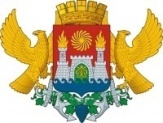 РОССИЙСКАЯ ФЕДЕРАЦИЯМИНИСТЕРСТВО ОБРАЗОВАНИЯ И НАУКИ РЕСПУБЛИКИ ДАГЕСТАНУПРАВЛЕНИЕ ОБРАЗОВАНИЯ Г. МАХАЧКАЛЫ                                                                         МУНИЦИПАЛЬНОЕ БЮДЖЕТНОЕ ОБЩЕОБРАЗОВАТЕЛЬНОЕ УЧРЕЖДЕНИЕ«ЛИЦЕЙ №52»ул. Громова,6-А          e-mаil: ege200652@yandex.ru        факс(8722)694780    тел. 69-47-80, 69-06-58ПРИКАЗ 16.02.2017 г.                                                                                        № 185-П    «Об усилении мер по профилактике асоциальных явлений среди школьников»  	Во исполнение  Приказа ГУО № 53-П от 13.02.17г «Об усилении мер по профилактике асоциальных явлений среди школьников», в связи с распространением в социальных сетях опасных игр, которые ведут к смерти подростков и с целью профилактики асоциального поведения несовершеннолетних в  МБОУ «Лицей №52»ПРИКАЗЫВАЮ:Классным руководителям 1-11-ых классов:провести родительские собрания, классные часы, беседы совместно с СПС, с привлечением  представителей МВД, Муфтията РД, КДН и ЗП, ПДН по профилактике асоциального поведения несовершеннолетних;усилить работу по охвату детей дополнительным образованием;рекомендовать родителям рассмотреть возможность замены смартфонов на обычные мобильные телефоны, поддерживающие сотовую связь;с целью предупреждения вовлечения детей в опасные социальные сети зарегистрироваться в их сетевых группах.Зам. директора по ВР Приходько Т.В. подготовить необходимый материал для проведения классных часов, родительских собраний.Соц. педагогу Сулеймановой Ц.А. совместно с психологом Алибековой К.Р.    провести мероприятия по пропаганде ответственного отношения родителей к выполнению родительского долга, включая психолого-педагогическую и социально-правовую помощь родителям в воспитании и обеспечении безопасности детей, а также обучение родителей навыкам раннего выявления признаков суицидальных намерений.совместно с родительским комитетом разработать систему работы по профилактике асоциальных явлений в подростковой среде;разработать методики выявления детей с неустойчивой психикой, способных попасть под влияние социальных сетей, провести диагностику полученных результатов, разработать коррекционные программы по работе с такой категорией детей;взять под особый контроль детей "группы риска" и провести работу по выявлению зависимости от социальных сетей;проводить мониторинг по выявлению и учету детей, склонных к суициду, реализации индивидуальных программ профилактической работы;усилить работу по своевременному выявлению несовершеннолетних и семей, находящихся в социально опасном положении или иной трудной жизненной ситуации (персонифицированный учет несовершеннолетних обучающихся с отклоняющимся поведением);совместно с медицинскими работниками провести  профилактический осмотр учащихся 1-11-ых классов на предмет нанесения себе телесных повреждений.Зам. директора по ИОП Лозбиневой Л.Ю. организовать родительский всеобуч «Информационная безопасность и профилактика суицидов несовершеннолетних» (в рамках родительских собраний посредством размещения соответствующих материалов на сайте лицея); Контроль за исполнением данного приказа оставляю за собой.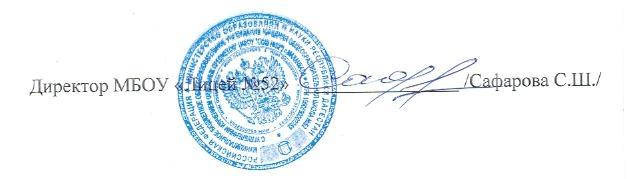 